APSTIPRINĀTSar Jēkabpils novada domes24.03.2022. lēmumu Nr.283Jēkabpils novada pašvaldības sadarbības grupas bērnu tiesību aizsardzības jomā nolikumsIzdots saskaņā ar Valsts pārvaldes iekārtas likuma 73.panta pirmās daļas 1.punktu, Ministru kabineta 2017.gada 12.septembra noteikumu Nr.545“Noteikumi par institūciju sadarbību bērnu tiesību aizsardzībā”14.punktu Vispārīgie jautājumiJēkabpils novada sadarbības grupa bērnu tiesību aizsardzības jomā (turpmāk – Sadarbības grupa) ir Jēkabpils  novada domes (turpmāk tekstā – Dome) izveidota kā valsts pārvaldes un pašvaldības institūciju sadarbības platforma, lai īstenotu un risinātu bērnu tiesību aizsardzības nodrošināšanas jautājumus Jēkabpils novada pašvaldības administratīvajā teritorijā.Nolikums nosaka Sadarbības grupas mērķi, uzdevumus, tiesības, pienākumus, organizatorisko struktūru un darba organizāciju.  Sadarbības grupa ir Jēkabpils novada pašvaldības izveidota konsultatīva koleģiāla institūcija, kas darbojas Jēkabpils novada pašvaldības administratīvajā teritorijā ar mērķi veicināt saskaņotu un koordinētu starpinstitūciju sadarbību bērnu tiesību aizsardzības jomā un īstenot prevencijas pasākumus, lai novērstu iespējamos likumpārkāpumus. Sadarbības grupas sastāvu apstiprina Jēkabpils novada dome, pieņemot attiecīgu lēmumu. Pirmajā sadarbības grupas sanāksmē sadarbības grupas pārstāvji no sava vidus atbilstoši spēkā esošai kārtībai, ievēlē sadarbības grupas vadītāju un sekretāru.Sadarbības grupa funkcionāli ir pakļauta Jēkabpils novada pašvaldībai.Sadarbības grupas locekļi pienākumus veic darba laikā bez papildus samaksas.Sadarbības grupa darbojas saskaņā ar šo nolikumu un savā darbībā ievēro un pilda Latvijas Republikas Satversmi, likumus, Ministru kabineta noteikumus, Jēkabpils novada domes saistošos noteikumus, lēmumus, rīkojumus un šo nolikumu.Sadarbības grupas uzdevumi, pienākumi un tiesībasSadarbības grupas pamatuzdevumi noteikti Ministru kabineta noteikumos par institūciju sadarbību bērnu tiesību aizsardzībā.Sadarbības grupas papildus uzdevumi:Izteikt priekšlikumus Jēkabpils novada pašvaldībai par bērna augšanai, attīstībai, uzvedības korekcijai nepieciešamo pakalpojumu attīstīšanu pašvaldības administratīvajā teritorijā;Realizēt pakāpeniskuma principu darbā ar bērnu, kurš pieļauj pārkāpumus, un viņa ģimeni, lai sociālpsiholoģiskās, pedagoģiskās un administratīvās ietekmēšanas metodes būtu atbilstošas izdarītajiem pārkāpumiem un bērna vecumam.10. Sadarbības grupas pienākumi:Koordinēt nepieciešamās palīdzības sniegšanu ģimenēm, kurās nav pietiekami nodrošināta bērnu attīstība un audzināšana, ievērojot bērna labākās intereses;Neizpaust informāciju par fizisko personu datiem, kas kļuvuši zināmi, pildot Sadarbības grupas locekļa pienākumus;Ievērot konfidencialitātes un profesionālās ētikas principus. Sadarbības grupai ir tiesības:Pieaicināt sadarbības grupā speciālistus no Ministru kabineta noteikumos par institūciju sadarbību bērnu tiesību aizsardzībā minētajām valsts un pašvaldības iestādēm un institūcijām, nevalstiskajām organizācijām, kā arī pieaicināt citus speciālistus vai pieprasīt no viņiem nepieciešamo informāciju Ministru kabineta noteikumos par institūciju sadarbību bērnu tiesību aizsardzībā minētajā gadījumā;Savas kompetences ietvaros pieprasīt un saņemt no valsts un pašvaldības iestādēm problēmsituācijas risināšanai nepieciešamo informāciju (1. pielikums )Sadarbības grupai ir tiesības uzaicināt bērna likumiskos pārstāvjus, individuālu gadījumu izskatīšanā. III. Sadarbības grupas organizatoriskā struktūraSadarbības grupu 12 (divpadsmit) locekļu sastāvā veido, tajā iekļaujot pārstāvjus no Ministru kabineta noteikumos par institūciju sadarbību bērnu tiesību aizsardzībā minētajām pašvaldības iestādēm, kuru ikdienas pienākumi saistīti ar bērniem vai ģimenēm ar bērniem, un kuriem ir speciālās zināšanas bērnu tiesību aizsardzības jomā. Pārstāvjus darbam Sadarbības grupā izvirza attiecīgā iestāde, institūcija vai organizācija. Sadarbības grupas sekretāru norīko Jēkabpils novada pašvaldība.Sadarbības grupas sastāvā ir:Sadarbības grupas vadītājs;Sadarbības grupas vadītāja vietnieks;Sadarbības grupas sekretārs;Sadarbības grupas locekļi.Sadarbības grupas darbu vada un tās darbu organizē Sadarbības grupas vadītājs, bet Sadarbības grupas vadītāja prombūtnes laikā – Sadarbības grupas vadītāja vietnieks, kurus no sava vidus ievēl Sadarbības grupas locekļi uz Ministru kabineta noteikumos par institūciju sadarbību bērnu tiesību aizsardzībā noteikto termiņu.Sadarbības grupas vadītājs:16.1.	Plāno un organizē Sadarbības grupas darbu;16.2. Sagatavo un apstiprina Sadarbības grupas sanāksmju darba kārtību;16.3.	Nosaka Sadarbības grupu sanāksmju laiku un datumu un ne vēlāk kā 3 (trīs) darbdienas pirms Sadarbības grupas sanāksmes elektroniski nosūta Sadarbības grupas locekļiem informāciju par Sadarbības grupas sanāksmes sasaukšanu un darba kārtībā izskatāmajiem jautājumiem;16.4.	Vada Sadarbības grupas sanāksmes;16.5.	Paraksta Sadarbības grupas sanāksmju protokolus, korespondenci un citus Sadarbības grupas dokumentus;16.6.	Organizē un nodrošina Jēkabpils novada domes lēmumu projektu sagatavošanu jautājumos, kas ir Sadarbības grupas kompetencē.Sadarbības grupas vadītāja vietnieks pilda Sadarbības grupas vadītāja pienākumus viņa prombūtnes laikā.Sadarbības grupas sekretārs:Pēc Sadarbības grupas vadītāja ierosinājuma, pieaicina uz Sadarbības grupas sanāksmi speciālistus, kuru piedalīšanās Sadarbības grupas sanāksmē ir nepieciešama;Sadarbības grupas vadītāja uzdevumā izstrādā Sadarbības grupas sanāksmēs izskatāmos materiālus un citus dokumentu projektus;Veic Sadarbības grupas kontaktpersonas funkcijas;Protokolē Sadarbības grupas sanāksmes un paraksta Sadarbības grupas sanāksmes protokolu;Nodrošina informācijas apmaiņu starp Sadarbības grupas locekļiem, ievērojot normatīvo aktu prasības fizisko personu datu aizsardzības jomā;Kārto Sadarbības grupas lietvedību, nodrošina dokumentu noformēšanu, glabāšanu un nodošanu Jēkabpils novada pašvaldības arhīvā;Veic Sadarbības grupas sanāksmju apmeklētības uzskaiti. Sadarbības grupas locekļi:Piedalās Sadarbības grupas sanāksmēs;Informē Sadarbības grupu par viņu pārstāvētās iestādes viedokli Sadarbības grupas sanāksmē izskatāmajā jautājumā;Informē sevis pārstāvēto iestādi par Sadarbības grupas sanāksmē pieņemtajiem lēmumiem;Sniedz priekšlikumus Sadarbības grupas darba organizācijas uzlabošanai.IV. Sadarbības grupas darba organizēšanaSadarbības grupas sanāksmes notiek pēc vajadzības, bet ne retāk kā noteikts Ministru kabineta noteikumos par institūciju sadarbību bērnu tiesību aizsardzībā.Sadarbības grupa par katru tās kompetencē esošu jautājumu pieņem protokollēmumu par Sadarbības grupas locekļu pārstāvēto iestāžu un institūciju veicamajiem uzdevumiem, ievērojot to kompetenci.Sadarbības grupa protokollēmumus pieņem atklāti balsojot, ar vienkāršu balsu vairākumu. Katram Sadarbības grupas loceklim ir viena balss. Ja balsu skaits sadalās vienādi, izšķirošā ir Sadarbības grupas vadītāja balss.Sadarbības grupa ir lemttiesīga, ja tās sanāksmē piedalās vairāk kā puse no Sadarbības grupas locekļiem. Atsevišķos gadījumos Sadarbības grupa var vienoties, kuri Sadarbības grupas locekļi, atbilstoši savai kompetencei un izglītojamā dzīvesvietai piedalās Sadarbības grupas sanāksmē. Ja Sadarbības grupas sanāksmē piedalās uzaicinātās personas, par to izdarāms ieraksts Sadarbības grupas sanāksmes protokolā. Pieaicinātajām personām nav balsošanas tiesību. Pieaicināto personu viedoklim, vērtējumam, atzinumam ir rekomendējošs raksturs.V. Noslēguma jautājums26.Atzīt par spēku zaudējušu:26.1. Jēkabpils pilsētas domes 16.11.2017. lēmumu Nr.406 “Par sadarbības grupu bērnu tiesību aizsardzības jomā”;26.2. Krustpils novada domes 20.12.2017. lēmumu Nr.21 ” Par sadarbības grupu bērnu tiesību aizsardzības jomā”;26.3. Jēkabpils novada domes 26.10.2017. lēmumu Nr.252 “ Par Jēkabpils novada Bērnu tiesību aizsardzības sadarbības grupas izveidošanu un nolikumu”;26.4. Viesītes novada domes 21.12.2017. lēmumu Nr. 19 “Par Viesītes novada Bērnu tiesību aizsardzības sadarbības grupas izveidošanu un nolikuma apstiprināšanu”;26.5. Salas novada domes 30.11.2017. lēmumu Nr.15 ” Par Bērnu tiesību aizsardzības sadarbības grupas izveidošanu;26.6. Aknīstes novada domes 28.08.2019. lēmumu Nr. 228 “Starpinstitucionālā sadarbības kārtība bērnu tiesību aizsardzības jomā Aknīstes novadā” apstiprināšanu.1.pielikumsPie Jēkabpils novada pašvaldības sadarbības grupas bērnu tiesību aizsardzības jomā nolikumsIestādes rekvizītiZIŅOJUMSJēkabpils novadā20_____. gada __________                                                                          Nr. Problēmas apraksts: ____________________________________________________________________________________________________________________________________________________________________________________________________________________________________Informācija par izglītojamo: ( vārds, uzvārds, vecums, klase, uzvedība, attiecības ar klases biedriem, pedagogiem, veselības stāvoklis, atkarības problēmas u.c. ____________________________________________________________________________________________________________________________________________________________________________________________________________________________________Informācija par vecākiem: ( vārds, uzvārds, dzīves apstākļi, spējas rūpēties par bērnu, attiecības ģimenē, konflikti u.c.)____________________________________________________________________________________________________________________________________________________________________________________________________________________________________Iestādes paveiktais: ( atbilstoši MK noteikumiem  Nr. 1338 “Kārtība, kādā nodrošināma izglītojamo drošība izglītības iestādēs un to organizētajos pasākumos” 5.1., 5.2., 5.3. punkts) ____________________________________________________________________________________________________________________________________________________________________________________________________________________________________Iestādes vadītājs                             _____________________           ______________________                                                                                                    (paraksts)                            ( vārds, uzvārds) 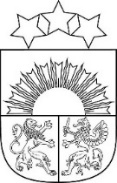 JĒKABPILS NOVADA PAŠVALDĪBAJĒKABPILS NOVADA DOMEReģistrācijas Nr.90000024205Brīvības iela 120, Jēkabpils, Jēkabpils novads, LV – 5201Tālrunis 65236777, fakss 65207304, elektroniskais pasts pasts@jekabpils.lvLĒMUMSJēkabpils novadā 24.03.2022. (protokols Nr.6, 102.§) 	Nr.283Par sadarbības grupu bērnu tiesību aizsardzības jomā  Ministru kabineta 2017.gada 12.septembra noteikumi Nr.545 “Noteikumi par institūciju sadarbību bērnu tiesību aizsardzībā” (turpmāk – Noteikumi) nosaka pašvaldības kompetenci izveidot konsultatīvi koleģiālu institūciju – bērnu tiesību aizsardzības sadarbības grupu.  Sadarbības grupas sastāvā iekļauj pārstāvjus no pašvaldības policijas, Valsts policijas, pašvaldības sociālā dienesta, bāriņtiesas un pašvaldības izglītības pārvaldes vai izglītības  speciālistu.   Atbilstoši Noteikumu 14.punktam pašvaldības domei jāizstrādā sadarbības grupas nolikums. Pamatojoties uz likuma “Par pašvaldībām” 21.panta pirmās daļas 24.punktu, 61.pantu   41.panta pirmās daļas 2.punktu, Valsts pārvaldes iekārtas likuma 73.panta pirmās daļas 1.punktu, Bērnu tiesību aizsardzības likuma 24.pants, Ministru kabineta 2017.gada 12.septembra noteikumu Nr.545 “Noteikumi par institūciju sadarbību bērnu tiesību aizsardzībā” 4., 13., 14. un 18.punktu, ņemot vērā Sociālo, izglītības, kultūras, sporta, veselības aizsardzības jautājumu komitejas 03.03.2022. lēmumu (protokols Nr.3, 9.§), Jēkabpils novada dome nolemj:Apstiprināt Jēkabpils novada pašvaldības sadarbības grupas bērnu tiesību aizsardzības jomā nolikumu (pielikumā). Apstiprināt Jēkabpils novada pašvaldības sadarbības grupu bērnu tiesību aizsardzības jomā šādā sastāvā: Ritma Rubina - Jēkabpils novada sociālā dienesta, sociālā atbalsta nodaļas vadītāja;Andra Akmentiņa  –  Jēkabpils novada pašvaldības policijas  Administratīvo procesu un iesniegumu izskatīšanas nodaļas inspektore;Ina Gusāre – Jēkabpils novada bāriņtiesas priekšsēdētāja 	2.4. Sandra Bobrova - Jēkabpils novada sociālā dienesta psiholoģe,	2.5. Ilona Skrode – Jēkabpils novada Izglītības pārvaldes izglītības darba speciāliste, pilda arī sekretāra pienākumus. 2.6. Diāna Stivriņa – Valsts policijas pārstāvis, Nepilngadīgo lietu inspektors;2.7. Nadžežda Balode – Jēkabpils ārpusģimenes aprūpes atbalsta centra pārstāvis;2.8.Aija Dronka – Jēkabpils novada bāriņtiesas locekle;2.9. Sanita Madalāne – Salas vidusskola direktore;2.10.Solvita Krūmiņa – Jēkabpils novada sociālā dienesta sociālās darbinieks darbam ar ģimeni un bērniem;2.11.Inita Gādmane- Jēkabpils novada sociālā dienesta sociālās darbinieks darbam ar ģimeni un bērniem;2.12. Sanita Bantauska  - Jēkabpils novada sociālā dienesta sociālās darbinieks darbam ar ģimeni un bērniem.	3. Noteikt domes priekšsēdētāja norīkotai personai sasaukt pirmo sadarbības grupas sanāksmi.Jēkabpils pilsētas pašvaldības sadarbības grupas bērnu tiesību aizsardzības jomā nolikumu publicēt pašvaldības mājas lapā internetā. Atzīt par spēku zaudējušu:5.1. Jēkabpils pilsētas domes 16.11.2017. lēmumu Nr.406 “Par sadarbības grupu bērnu tiesību aizsardzības jomā”;5.2. Krustpils novada domes 20.12.2017. lēmumu Nr.21 ” Par sadarbības grupu bērnu tiesību aizsardzības jomā”;5.3. Jēkabpils novada domes 26.10.2017. lēmumu Nr.252 “ Par Jēkabpils novada Bērnu tiesību aizsardzības sadarbības grupas izveidošanu un nolikumu”;5.4. Viesītes novada domes 21.12.2017. lēmumu Nr. 19 “Par Viesītes novada Bērnu tiesību aizsardzības sadarbības grupas izveidošanu un nolikuma apstiprināšanu”;5.5. Salas novada domes 30.11.2017. lēmumu Nr.15 ” Par Bērnu tiesību aizsardzības sadarbības grupas izveidošanu;5.6. Aknīstes novada domes 28.08.2019. lēmumu Nr. 228 “Starpinstitucionālā sadarbības kārtība bērnu tiesību aizsardzības jomā Aknīstes novadā” apstiprināšanu.Kontroli par lēmuma izpildi veikt Jēkabpils pilsētas pašvaldības izpilddirektoram.Pielikumā: Jēkabpils novada pašvaldības sadarbības grupas bērnu tiesību aizsardzības jomā nolikums uz 4 lp.Sēdes vadītājsDomes priekšsēdētājs								  R.RagainisStupāne 26627525Safronova 20371543